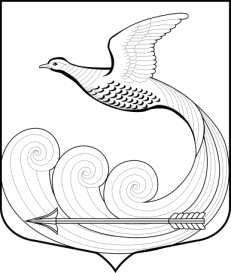 СОВЕТ ДЕПУТАТОВМУНИЦИПАЛЬНОГО ОБРАЗОВАНИЯ КИПЕНСКОЕ СЕЛЬСКОЕ ПОСЕЛЕНИЕ ЛОМОНОСОВСКОГО МУНИЦИПАЛЬНОГО РАЙОНАЛЕНИНГРАДСКОЙ ОБЛАСТИ ЧЕТВЕРТОГО СОЗЫВАР Е Ш Е Н И Е   № 14  д. Кипень 					    				      «20»  мая 2021г. О внесении изменений в решение Совета депутатов № 57 от 11.12.2018г. об утверждении Положения о порядке назначения и выплаты пенсии за выслугу лет лицам, замещавшим должности муниципальной службыи доплаты к пенсии лицам, замещавшим муниципальные должности в муниципальном  образовании  Кипенское сельское поселение  Ломоносовский муниципальный район Ленинградской областиНа  основании ТК РФ, ФЗ от 02.03.2007 года № 25-ФЗ «О муниципальной службе в Российской Федерации», ФЗ от 06.10.2003 № 131-ФЗ «Об общих принципах организации местного самоуправления в Российской Федерации», ФЗ от 15.12.2001 года № 166-ФЗ «О государственном пенсионном обеспечении в Российской Федерации», ФЗ от 28.12.2013 года № 400-ФЗ «О страховых пенсиях», ФЗ от 23.05. 2016 года № 143-ФЗ «О внесении изменений в отдельные законодательные акты Российской Федерации в части увеличения пенсионного возраста отдельным категориям граждан», Закона Ленинградской области от 08.06.2010 года № 26-оз «Об исчислении стажа государственной гражданской службы Ленинградской области и муниципальной службы в Ленинградской области», Устава МО Кипенское сельское поселение, Совет депутатов муниципального образования  Кипенское сельское поселение Ломоносовского муниципального  района Ленинградской областиРЕШИЛ:1. Изложить подпункт 1 пункта 4.2 раздела 4. «Документы, необходимые для назначения пенсии за выслугу лет»  Положения о порядке назначения и выплаты пенсии за выслугу лет лицам, замещавшим должности муниципальной службы муниципального образования Ломоносовский муниципальный район Ленинградской области, и доплаты к пенсии лицам, замещавшим муниципальные должности муниципального образования Кипенское сельское поселение  Ломоносовский муниципальный район Ленинградской области в следующей редакции:	«1)	копия трудовой книжки и/или сведения работодателя о трудовой деятельности (если работодатель формирует сведения о трудовой деятельности в электроном виде без ведения трудовой книжки работника);»2. Опубликовать (обнародовать) настоящее решение в средствах массовой информации и разместить на официальном сайте МО Кипенское сельское поселение в сети Интернет.Председатель Совета депутатов МО Кипенское сельское поселение                             				     М.В. Кюне